Марафон правильного питания           В 2022-2023 учебном году наша школа принимала участие в традиционном в городском здоровьеформирующем «Марафоне правильного питания, в рамках которого были проведены:- уроки здорового питания во всех классах. Учащиеся 8 – 9-х классов проводили уроки-презентации  в начальной школе, в 5и 6-х классах, используя материалы, размещенные  на официальном сайте движения «Сделаем вместе»;- учащиеся 10-х классов писали исследовательские  работы  на тему «Здоровое питание»;- учащиеся 6-8-х классов создавали видеоролики на данную тему.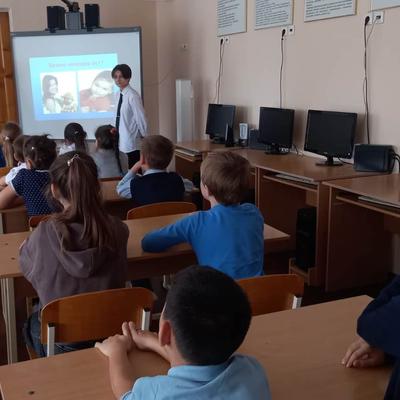 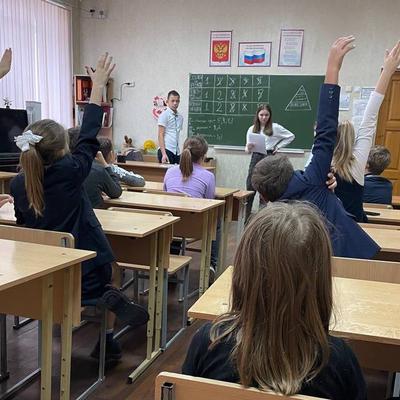 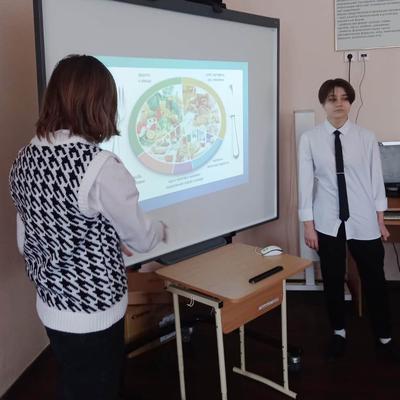 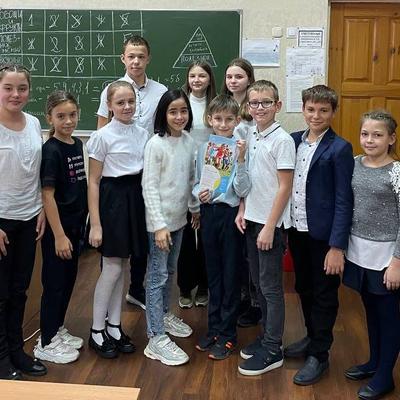 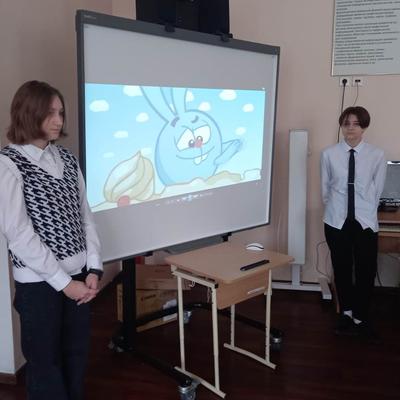 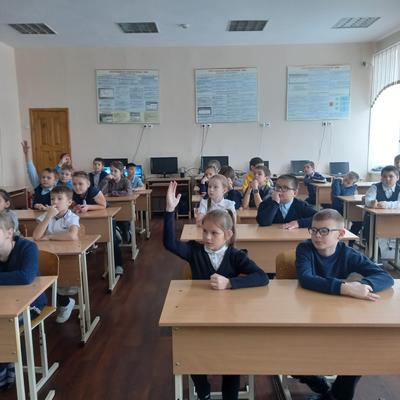 